Madrid, 2 de abril de 2020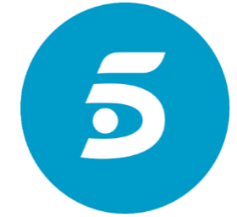 PROGRAMACIÓN DE TELECINCO PARA EL VIERNES 3 DE ABRILEsta programación podrá sufrir modificaciones en función de la actualidad.03/04/2020VIERNESTELECINCOH.PrevCalf.Programa                                                            Ep./Serie6:30+7¡TOMA SALAMI!347:00-INFORMATIVOS TELECINCO5.0808:55+7EL PROGRAMA DE ANA ROSA3.81513:30+16YA ES MEDIODÍA45615:00-INFORMATIVOS TELECINCO5.98215:40-DEPORTES5.98215:50-EL TIEMPO5.98216:00+12SÁLVAME LIMÓN1.35617:00+7SÁLVAME NARANJA1.35620:00+16SÁLVAME TOMATE1.35621:00-INFORMATIVOS TELECINCO5.55821:45-EL TIEMPO555821:55-DEPORTES555822:00+12VOLVERTE A VER... OTRA VEZ21:25+16SUPERVIVIENTES DIARIO302:00+16SUPERVIVIENTES DIARIO292:30+18EL HORÓSCOPO DE ESPERANZA GRACIA12:35TPLA TIENDA EN CASA12:50TPMEJOR LLAMA A KIKO293:20TPMEJOR LLAMA A KIKO33:50TPMIRAMIMÚSICA1